                            St. Anastasia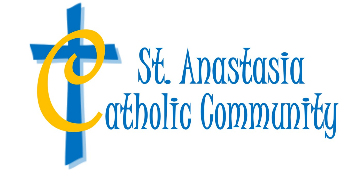 2022/23 Faith Formation Registration Form           Kindergarten – Grade 9, Youth GroupClass Times Vary, see schedule on the back sideFamily Name:___________________________________________________________________________________Address:_______________________________________________________________________________________City:___________________________________________                                      Zip:  ______________________	Primary Phone: 		Primary email: ___________________________________Are you members of St. Anastasia? Yes      No   	Would you like a Parish Registration form? Yes No	Does your child have behavioral, social issues, sensory needs, or an IEP?	 Yes	 No If you marked “yes” above, you will need to provide an assistant for your child. Please specify needs:	Does your child have any other needs (i.e. food allergies, medication, other allergies, etc.)?	 Yes	 NoIf you marked “yes”, please specify:  	Parent Signature 		Date 	Faith Formation StaffGrades Pre K- 5th: relgioused@stanastasia.netJake Burmis, Grades 6-12: youthminister@stanastasia.netSt. Anastasia Tentative Schedule 2022-2023Sundays9:00 am-10:15 am	1st – 5th grades Faith Formation Classes10:35 am 	3 year old – 2nd grade Liturgy of the Word during the 10:30am Mass	5pm-7:30pm, 7:30pm Mass	9th – 12th grades Discipleship Ministry 						(starts October 9)Wednesdays6:30pm -7:45pm	Grades 6th, 7th, 8th, 9th Confirmation7:45pm – 9pm			Youth Group	Start Dates:Sunday, October 2 Wednesday, October 5Please register so we can prepare for classes.Fee Waiver for CatechistsThose parents who are called to the ministry of catechist with Faith Formation may have the fee waived for one of their children.Please mail to the parish or drop off all of these signed forms. Thank you.PHOTOGRAPH AND VIDEO CONSENT FORM:From time to time, pictures and video may be taken of youth ministry events and gatherings. We would like to be able to use these photographs and videos for flyers, parish and diocesan publications, and the ministry website. Written consent of both the student and parent/guardian is required. Names will not be posted unless written authorization is given by the student and parent/guardian, and then only first names will be used. If there are concerns about pictures or videos posted on the website, please contact the ministry coordinator or webmaster, and they will promptly be removed.I/We, the parent(s)/guardian(s) of this youth (name) ____________________, authorize and give full consent, without limitation or reservation, to (parish/school) __________________, to publish any photograph or video in which the above named student appears while participating in any program associated with (parish/school)__________________ ministry. There will be no compensation for use of any photograph or video at the time of publication or in the future. Student Signature: ______________________________________ Date: ____________ Parent/Guardian Signature: _______________________________ Date: ____________ Parent/Guardian Signature: _______________________________ Date: ____________Mother’s Name:Mother’s Cell Phone:Mother’s email:Father’s Name:Father’s Cell Phone:Father’s email:Student lives with:	 Mother	 Father	 Both	 Other:  	Student lives with:	 Mother	 Father	 Both	 Other:  	Student lives with:	 Mother	 Father	 Both	 Other:  	Child’s Name:GradeAge as of Sept. 1, 2022GenderDate of BirthFeeChild’s Name:FeeChild’s Name:FeeChild’s Name:FeeTotal Due $